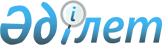 О внесении изменений в решение Зерендинского районного маслихата от 23 декабря 2022 года № 30-180 "О бюджете Зерендинского района на 2023-2025 годы"Решение Зерендинского районного маслихата Акмолинской области от 23 ноября 2023 года № 11-70
      Зерендинский районный маслихат РЕШИЛ:
      1. Внести в решение Зерендинского районного маслихата "О бюджете Зерендинского района на 2023-2025 годы" от 23 декабря 2022 года № 30-180 следующие изменения:
      пункт 1 изложить в новой редакции:
      "1. Утвердить бюджет Зерендинского района на 2023–2025 годы, согласно приложениям 1, 2 и 3 соответственно, в том числе на 2023 год в следующих объемах:
      1) доходы – 6 969 138,3 тысяч тенге, в том числе:
      налоговые поступления – 4 238 678,4 тысяч тенге;
      неналоговые поступления – 19 186,2 тысяч тенге;
      поступления от продажи основного капитала – 30 344,2 тысячи тенге;
      поступления трансфертов – 2 680 929,5 тысяч тенге;
      2) затраты – 7 165 792,4 тысячи тенге;
      3) чистое бюджетное кредитование – 73 746,6 тысяч тенге, в том числе:
      бюджетные кредиты – 155 250,0 тысяч тенге;
      погашение бюджетных кредитов – 81 503,4 тысячи тенге;
      4) сальдо по операциям с финансовыми активами – 0 тысяч тенге, в том числе:
      приобретение финансовых активов – 0 тысяч тенге;
      поступления от продажи финансовых активов государства – 0 тысяч тенге;
      5) дефицит (профицит) бюджета – -270 400,7 тысяч тенге;
      6) финансирование дефицита (использование профицита) бюджета – 270 400,7 тысяч тенге;
      приложение 1, 4, 5 к указанному решению изложить в новой редакции согласно приложению 1, 2, 3 к настоящему решению.
      2. Настоящее решение вводится в действие с 1 января 2023 года. Бюджет района на 2023 год Целевые трансфертв и бюджетные кредиты из республиканского бюджета на 2023 год Целевые трансферты из областного бюджета на 2023 год
					© 2012. РГП на ПХВ «Институт законодательства и правовой информации Республики Казахстан» Министерства юстиции Республики Казахстан
				
      Председатель районного маслихата

Р.Габдуллина
Приложение 1 к решению
Зерендинского районного маслихата
от 23 ноября 2023 года
№ 11-70Приложение 1 к решению
Зерендинского районного маслихата
от 23 декабря 2022 года
№ 30-180
Категория
Категория
Категория
Категория
Сумма тысяч тенге
Класс
Класс
Класс
Сумма тысяч тенге
Подкласс
Подкласс
Сумма тысяч тенге
Наименование
Сумма тысяч тенге
1
2
3
4
5
I. Доходы
6969138,3
1
Налоговые поступления
4238678,4
01
Подоходный налог 
531166,0
1
Корпоративный подоходный налог
503023,0
2
Индивидуальный подоходный налог
28143,0
03
Социальный налог
2331639,4
1
Социальный налог
2331639,4
04
Hалоги на собственность
1120447,0
1
Hалоги на имущество
1118347,0
4
Налог на транспортные средства
2100,0
05
Внутренние налоги на товары, работы и услуги
177426,0
2
Акцизы
51140,0
3
Поступления за использование природных и других ресурсов
116883,0
4
Сборы за ведение предпринимательской и профессиональной деятельности 
9403,0
08
Обязательные платежи, взимаемые за совершение юридически значимых действий и (или) выдачу документов уполномоченными на то государственными органами или должностными лицами
78000,0
1
Государственная пошлина
78000,0
2
Неналоговые поступления
19186,2
01
Доходы от государственной собственности
3068,9
5
Доходы от аренды имущества, находящегося в государственной собственности
2973,0
7
Вознаграждения по кредитам, выданным из государственного бюджета
91,9
9
Прочие доходы от государственной собственности
4,0
03
Поступления денег от проведения государственных закупок, организуемых государственными учреждениями, финансируемыми из государственного бюджета
822,3
1
Поступления денег от проведения государственных закупок, организуемых государственными учреждениями, финансируемыми из государственного бюджета
822,3
04
Штрафы,пени, санкции, взыскания, налагаемые государственными учреждениями, финансируемыми из государственного бюджета, а также содержащимися и финансиремыми из бюджета (сметы расходов) Национального банка Республики Казахстан
2813,8
1
Штрафы,пени, санкции, взыскания, налагаемые государственными учреждениями, финансируемыми из государственного бюджета, а также содержащимися и финансируемыми из бюджета (сметы расходов) Национального банка Республики Казахстан, за исключением поступлений от организаций нефтяного сектора, в Фонд компенсации потерпевшим и Фонд поддержки инфраструктуры образования
2813,8
06
Прочие неналоговые поступления
12481,2
1
Прочие неналоговые поступления
12481,2
3
Поступления от продажи основного капитала
30344,2
01
Продажа государственного имущества, закрепленного за государственными учреждениями
24101,7
1
Продажа государственного имущества, закрепленного за государственными учреждениями
24101,7
03
Продажа земли и нематериальных активов
6242,5
1
Продажа земли
5998,2
2
Продажа нематериальных активов
244,3
4
Поступления трансфертов
2680929,5
01
Трансферты из нижестоящих органов государственного управления
17805,3
3
Трансферты из бюджетов городов районного значения, сел, поселков, сельских округов
17805,3
02
Трансферты из вышестоящих органов государственного управления
2663124,2
2
Трансферты из областного бюджета
2663124,2
Функциональная группа
Функциональная группа
Функциональная группа
Функциональная группа
Сумма тысяч тенге
Администратор бюджетных программ
Администратор бюджетных программ
Администратор бюджетных программ
Сумма тысяч тенге
Программа
Программа
Сумма тысяч тенге
Наименование
Сумма тысяч тенге
1
2
3
4
5
II. Затраты
7165792,4
01
Государственные услуги общего характера
1770894,5
112
Аппарат маслихата района (города областного значения)
46528,6
001
Услуги по обеспечению деятельности маслихата района (города областного значения)
45319,0
003
Капитальные расходы государственного органа
1209,6
122
Аппарат акима района (города областного значения)
420074,1
001
Услуги по обеспечению деятельности акима района (города областного значения)
299518,1
003
Капитальные расходы государственного органа
62691,3
113
Целевые текущие трансферты нижестоящим бюджетам
57864,7
492
Отдел жилищно-коммунального хозяйства, пассажирского транспорта, автомобильных дорог и жилищной инспекции района (города областного значения)
1165140,1
001
Услуги по реализации государственной политики на местном уровне в области жилищно-коммунального хозяйства, пассажирского транспорта, автомобильных дорог и жилищной инспекции 
116255,0
067
Капитальные расходы подведомственных учреждений
77000,0
113
Целевые текущие трансферты нижестоящим бюджетам
971885,1
459
Отдел экономики и финансов района (города областного значения)
107454,1
001
Услуги по реализации государственной политики в области формирования и развития экономической политики, государственного планирования, исполнения бюджета и управления коммунальной собственностью района (города областного значения)
105801,7
003
Проведение оценки имущества в целях налогообложения
1577,6
010
Приватизация, управление коммунальным имуществом, постприватизационная деятельность и регулирование споров, связанных с этим
74,8
493
Отдел предпринимательства, промышленности и туризма района (города областного значения)
31697,6
001
Услуги по реализации государственной политики на местном уровне в области развития предпринимательства, промышленности и туризма
31697,6
02
Оборона
14828,3
122
Аппарат акима района (города областного значения)
14828,3
005
Мероприятия в рамках исполнения всеобщей воинской обязанности
7082,9
006
Предупреждение и ликвидация чрезвычайных ситуаций масштаба района (города областного значения)
3592,8
007
Мероприятия по профилактике и тушению степных пожаров районного (городского) масштаба, а также пожаров в населенных пунктах, в которых не созданы органы государственной противопожарной службы
4152,6
03
Общественный порядок, безопасность, правовая, судебная, уголовно-исполнительная деятельность
3041,0
492
Отдел жилищно-коммунального хозяйства, пассажирского транспорта, автомобильных дорог и жилищной инспекции района (города областного значения)
3041,0
021
Обеспечение безопасности дорожного движения в населенных пунктах
3041,0
06
Социальная помощь и социальное обеспечение
624277,1
451
Отдел занятости и социальных программ района (города областного значения)
624277,1
001
Услуги по реализации государственной политики на местном уровне в области обеспечения занятости и реализации социальных программ для населения
65139,0
002
Программа занятости
58292,2
004
Оказание социальной помощи на приобретение топлива специалистам здравоохранения, образования, социального обеспечения, культуры, спорта и ветеринарии в сельской местности в соответствии с законодательством Республики Казахстан
82800,0
005
Государственная адресная социальная помощь
44272,0
006
Оказание жилищной помощи
4200,0
007
Социальная помощь отдельным категориям нуждающихся граждан по решениям местных представительных органов
80146,5
010
Материальное обеспечение детей с инвалидностью, воспитывающихся и обучающихся на дому
1221,3
011
Оплата услуг по зачислению, выплате и доставке пособий и других социальных выплат
672,4
014
Оказание социальной помощи нуждающимся гражданам на дому
155599,3
017
Обеспечение нуждающихся лиц с инвалидностью обязательными гигиеническими средствами и предоставление услуг специалистами жестового языка, индивидуальными помощниками в соответствии с индивидуальной программой абилитации и реабилитации лица с инвалидностью
60608,2
023
Обеспечение деятельности центров занятости населения
46399,2
050
Обеспечение прав и улучшение качества жизни лиц с инвалидностью в Республике Казахстан
17764,0
054
Размещение государственного социального заказа в неправительственных организациях
7163,0
07
Жилищно-коммунальное хозяйство
946872,7
492
Отдел жилищно-коммунального хозяйства, пассажирского транспорта, автомобильных дорог и жилищной инспекции района (города областного значения)
361722,3
012
Функционирование системы водоснабжения и водоотведения
5704,1
016
Обеспечение санитарии населенных пунктов
1559,2
026
Организация эксплуатации тепловых сетей, находящихся в коммунальной собственности районов (городов областного значения)
354459,0
466
Отдел архитектуры, градостроительства и строительства района (города областного значения)
585150,4
003
Проектирование и (или) строительство, реконструкция жилья коммунального жилищного фонда
103973,0
004
Проектирование, развитие и (или) обустройство инженерно-коммуникационной инфраструктуры
12454,1
005
Развитие коммунального хозяйства
11490,0
058
Развитие системы водоснабжения и водоотведения в сельских населенных пунктах
135191,0
098
Приобретение жилья коммунального жилищного фонда
322042,3
08
Культура, спорт, туризм и информационное пространство
782661,8
455
Отдел культуры и развития языков района (города областного значения)
611908,9
001
Услуги по реализации государственной политики на местном уровне в области развития языков и культуры
20958,0
003
Поддержка культурно-досуговой работы
486987,4
006
Функционирование районных (городских) библиотек
87604,2
007
Развитие государственного языка и других языков народа Казахстана
16359,3
456
Отдел внутренней политики района (города областного значения)
92659,1
001
Услуги по реализации государственной политики на местном уровне в области информации, укрепления государственности и формирования социального оптимизма граждан
50453,1
002
Услуги по проведению государственной информационной политики 
20001,0
003
Реализация мероприятий в сфере молодежной политики
22205,0
465
Отдел физической культуры и спорта района (города областного значения)
78093,8
001
Услуги по реализации государственной политики на местном уровне в сфере физической культуры и спорта
37127,7
004
Капитальные расходы государственного органа 
6371,1
006
Проведение спортивных соревнований на районном (города областного значения) уровне
10247,0
007
Подготовка и участие членов сборных команд района (города областного значения) по различным видам спорта на областных спортивных соревнованиях
14348,0
113
Целевые текущие трансферты нижестоящим бюджетам
10000,0
10
Сельское, водное, лесное, рыбное хозяйство, особо охраняемые природные территории, охрана окружающей среды и животного мира, земельные отношения
143214,2
459
Отдел экономики и финансов района (города областного значения)
75264,4
099
Реализация мер по оказанию социальной поддержки специалистов
75264,4
466
Отдел архитектуры, градостроительства и строительства района (города областного значения)
6658,1
010
Развитие объектов сельского хозяйства
6658,1
477
Отдел сельского хозяйства и земельных отношений района (города областного значения) 
61291,7
001
Услуги по реализации государственной политики на местном уровне в сфере сельского хозяйства и земельных отношений
54494,2
003
Капитальные расходы государственного органа
5589,5
011
Землеустройство, проводимое при установлении границ районов, городов областного значения, районного значения, сельских округов, поселков, сел
1208,0
11
Промышленность, архитектурная, градостроительная и строительная деятельность
79256,9
466
Отдел архитектуры, градостроительства и строительства района (города областного значения)
79256,9
001
Услуги по реализации государственной политики в области строительства, улучшения архитектурного облика городов, районов и населенных пунктов области и обеспечению рационального и эффективного градостроительного освоения территории района (города областного значения)
50810,1
013
Разработка схем градостроительного развития территории района, генеральных планов городов районного (областного) значения, поселков и иных сельских населенных пунктов
27993,1
015
Капитальные расходы государственного органа
453,7
12
Транспорт и коммуникации
632775,2
492
Отдел жилищно-коммунального хозяйства, пассажирского транспорта, автомобильных дорог и жилищной инспекции района (города областного значения)
632775,2
023
Обеспечение функционирования автомобильных дорог
51464,0
037
Субсидирование пассажирских перевозок по социально значимым городским (сельским), пригородным и внутрирайонным сообщениям
34992,1
045
Капитальный и средний ремонт автомобильных дорог районного значения и улиц населенных пунктов
546319,1
13
Прочие
538228,2
459
Отдел экономики и финансов района (города областного значения)
83715,0
012
Резерв местного исполнительного органа района (города областного значения) 
83715,0
466
Отдел архитектуры, градостроительства и строительства района (города областного значения)
452013,2
079
Развитие социальной и инженерной инфраструктуры в сельских населенных пунктах в рамках проекта "Ауыл-Ел бесігі"
452013,2
493
Отдел предпринимательства, промышленности и туризма района (города областного значения)
2500,0
006
Поддержка предпринимательской деятельности
2500,0
14
Обслуживание долга
36983,0
459
Отдел экономики и финансов района (города областного значения)
36983,0
021
Обслуживание долга местных исполнительных органов по выплате вознаграждений и иных платежей по займам из областного бюджета
36983,0
15
Трансферты
1592759,5
459
Отдел экономики и финансов района (города областного значения)
1592759,5
006
Возврат неиспользованных (недоиспользованных) целевых трансфертов
13588,4
007
Бюджетные изъятия
720850,0
024
Целевые текущие трансферты из нижестоящего бюджета на компенсацию потерь вышестоящего бюджета в связи с изменением законодательства
123034,6
038
Субвенции
672810,9
052
Возврат сумм неиспользованных (недоиспользованных) целевых трансфертов на развитие, выделенных в истекшем финансовом году, разрешенных доиспользовать по решению Правительства Республики Казахстан
20648,1
054
Возврат сумм неиспользованных (недоиспользованных) целевых трансфертов, выделенных из республиканского бюджета за счет целевого трансферта из Национального фонда Республики Казахстан
41827,5
III. Чистое бюджетное кредитование
73746,6
Бюджетные кредиты 
155250,0
10
Сельское, водное, лесное, рыбное хозяйство, особо охраняемые природные территории, охрана окружающей среды и животного мира, земельные отношения
155250,0
459
Отдел экономики и финансов района (города областного значения)
155250,0
018
Бюджетные кредиты для реализации мер социальной поддержки специалистов
155250,0
5
Погашение бюджетных кредитов
81503,4
01
Погашение бюджетных кредитов
81503,4
1
Погашение бюджетных кредитов, выданных из государственного бюджета
81503,4
IV. Сальдо по операциям с финансовыми активами 
0
Приобретение финансовых активов
0
6
Поступления от продажи финансовых активов государства
0
1
Поступления от продажи финансовых активов государства
0
1
Поступления от продажи финансовых активов внутри страны
0
V. Дефицит (профицит) бюджета 
-270400,7
VI. Финансирование дефицита (использование профицита) бюджета
270400,7
7
Поступления займов
155250,0
01
Внутренние государственные займы
155250,0
2
Договоры займа
155250,0
16
Погашение займов
106939,4
1
Погашение займов
106939,4
459
Отдел экономики и финансов района (города областного значения)
106939,4
005
Погашение долга местного исполнительного органа перед вышестоящим бюджетом
106939,4
8
Используемые остатки бюджетных средств
222090,1
01
Остатки бюджетных средств
222090,1
1
Свободные остатки бюджетных средств
222090,1Приложение 2 к решению
Зерендинского районного маслихата
от 23 ноября 2023 года
№ 11-70Приложение 4 к решению
Зерендинского районного маслихата
от 23 декабря 2022 года
№ 30-180
Наименование
Сумма тысяч тенге
1
2
Отдел архитектуры, градостроительства и строительства района (города областного значения)
502812,0
Развитие социальной и инженерной инфраструктуры в сельских населенных в рамках проекта "Ауыл- Ел-бесігі" за счет целевого трансферта из Национального фонда РК
406812,0
Строительство линий электропередач протяженностью 16 километров в селе Зеренда
406812,0
Распределение сумм целевых текущих трансфертов из республиканского бюджета на приобретение жилья коммунального жилищного фонда для социально уязвимых слоев населения
96000,0
Бюджетные кредиты
299172,4
в том числе:
Отдел экономики и финансов района (города областного значения)
299172,4
Распределение сумм бюджетных кредитов из республиканского бюджета для реализации мер социальной поддержки специалистов
155250,0
Распределение сумм погашения основного долга по бюджетным кредитам, выделенных в 2010, 2011, 2012, 2013, 2014, 2015, 2016, 2017, 2018, 2019, 2020, 2021 и 2022 годах для реализации мер социальной поддержки специалистов
81503,4
Распределение сумм досрочного погашения бюджетных кредитов, выделенных из республиканского бюджета для реализации мер социальной поддержки специалистов
25436,0
Распределение сумм вознаграждения и штрафов по бюджетным кредитам 
36983,0
На реализацию мер по оказанию социальной поддержки специалистов
91,9
На реализацию мероприятий в рамках Дорожной карты занятости
36891,1Приложение 3 к решению
Зерендинского районного маслихата
от 23 ноября 2023 года
№ 11-70Приложение 5 к решению
Зерендинского районного маслихата
от 23 декабря 2022 года
№ 30-180
Наименование
Сумма тысяч тенге
1
2
Всего
2160312,2
Целевые трансферты
2160312,2
в том числе:
Отдел жилищно-коммунального хозяйства, пассажирского транспорта, автомобильных дорог и жилищной инспекции района (города областного значения)
1502969,4
Распределение сумм целевых текущих трансфертов из областного бюджета районным (городов областного значения) бюджетам на развитие жилищно-коммунального хозяйства
148347,0
Обустройство детской спортивной площадки на станции Чаглинка
8176,0
Установка детской игровой площадки в селе Шагалалы
8736,0
Техническое обследование тепловых сетей
2833,6
Приобретение котлов для центральной котельной в селе Зеренда
50624,0
Установка игровой площадки №1 в селе Зеренда Зерендинского сельского округа
9000,0
Устройство детской игровой площадки №1 в селе Айдабол
24528,0
Устройство многофункциональной площадки в селе Оркен Кусепского сельского округа
8787,9
Текущий ремонт уличного освещения в станции Азат Кусепского сельского округа
1833,6
Текущий ремонт уличного освещения в селе Озен Кусепского сельского округа
2360,0
Текущий ремонт уличного освещения и установка дополнительных осветительных приборов в селах Ортагаш, Карашилик, Кызылегис Кызылегисского сельского округа
3967,0
Текущий ремонт уличного освещения в селе Игилик улица Карагаш, село Карауыл Канай бия улица Актобе, село Желтау улица Желтау сельского округа имени Канай би
2018,3
Установка дополнительных светильников по улице Лесная в селе Зеренда Зерендинского сельского округа
11424,0
Установка железобетонных колец под опоры уличного освещения в селе Зеренда
5991,8
Текущий ремонт уличного освещения Байтерекского сельского округа в селах Красный Кордон, Байтерек, Ульгули, Ермаковка
1358,0
Текущий ремонт уличного освещения с заменой светильников и прокладкой провода в поселке Алексевка
6708,8
Распределение сумм целевых текущих трансфертов из областного бюджета районным (городов областного значения) бюджетам на укрепление материально-технической базы в сфере жилищно-коммунального хозяйства
77000,0
Укрепление материально-технической базы государственного коммунального предприятия на праве хозяйственного ведения "Зеренда-Сервис"
77000,0
Распределение сумм целевых текущих трансфертов из областного бюджета районным (городов областного значения) бюджетам на разработку проектно-сметной документации и ремонт автомобильных дорог
1227622,4
Средний ремонт автомобильной дороги "Подъезд к селу Шагалалы" Зерендинского района протяженностью 4 километра
100000,0
Средний ремонт автомобильной дороги районного значения "Кокшетау-Рузаевка"-Жылымды-Акан-Уголки-Баратай" с 0 по 3,15 километр Зерендинского района
97839,6
Средний ремонт автомобильной дороги районного значения "Кокшетау-Рузаевка"-Жылымды-Акан-Уголки-Баратай" с 10 по 24 километр Зерендинского района
300000,0
Средний ремонт внутрипоселковых дорог в станции Чаглинка Зерендинского района
136976,0
Средний ремонт улично-дорожной сети улицы Буденного и улицы Микрорайон в селе Зеренда Зерендинского района
49311,0
Средний ремонт улично-дорожной сети села Айдабол Зерендинского района
165760,0
Средний ремонт внутрипоселковых дорог в селе Озен Зерендинского района
50852,2
Средний ремонт внутрипоселковых дорог села Молодежное Зерендинского района
101662,0
Средний ремонт внутрипоселковых дорог села Бирлестик Зерендинского района
86040,5
Средний ремонт внутрипоселковых дорог села Кызылтан Зерендинского района
70400,1
Средний ремонт асфальтного покрытия села Байтерек Зерендинского района
17317,0
Текущий ремонт участка автомобильной дороги "Исаковка-Уялы-граница района" Зерендинского района (11 километров)
51464,0
Распределение сумм целевых текущих трансфертов из областного бюджета районным (городов областного значения) бюджетам на ремонт системы водоснабжения и водоотведения
50000,0
Текущий ремонт сетей водопровода с заменой водонапорной башни в селе Ортак
50000,0
Отдел занятости и социальных программ района (города областного значения)
184338,6
Распределение сумм целевых текущих трансфертов из областного бюджета районным (городов областного значения) бюджетам на размещение государственного социального заказа в неправительственных организациях
7163,0
Распределение сумм целевых текущих трансфертов из областного бюджета на обеспечение прав и улучшение качества жизни лиц с инвалидностью
54277,0
Распределение сумм целевых текущих трансфертов из областного бюджета районным (городов областного значения) бюджетам на приобретение топлива и оплату коммунальных услуг для педагогов, проживающих в сельской местности.
82800,0
Распределение сумм целевых текущих трансфертов из областного бюджета на единовременную социальную помощь ветеранам Афганской войны к празднованию Дня вывода советских войск из Афганистана
949,0
Распределение сумм целевых текущих трансфертов из областного бюджета районным (городов областного значения) бюджетам на выплату государственной адресной социальной помощи
36155,0
Распределение сумм целевых текущих трансфертов из областного бюджета на социальную помощь отдельным категориям граждан
2028,6
Распределение сумм целевых текущих трансфертов из областного бюджета на субсидии на переезд для кандасов
966,0
Отдел культуры и развития языков района (города областного значения)
83760,7
Распределение сумм целевых текущих трансфертов из областного бюджета районным (городов областного значения) бюджетам на ремонт объектов культуры
64260,7
Текущий ремонт помещений здания Байтерекского сельского клуба в селе Байтерек Зерендинского района
13193,2
Текущий ремонт оконных и дверных блоков в здании районного дома культуры Зерендинского района
9814,8
Текущий ремонт помещений здания сельского клуба в селе Игилик Зерендинского района
10982,7
Текущий ремонт помещений здания сельского клуба в селе Малика Габдуллина Зерендинского района
13317,4
Текущий ремонт помещений здания сельского клуба в селе Айдарлы Зерендинского района
16952,6
Распределение сумм целевых текущих трансфертов из областного бюджета районным (городов областного значения) бюджетам на материально-техническое оснащение организациям культуры
19500,0
На укрепление материально-технической базы сельского клуба села Айдабол Зерендинского района
19500,0
Отдел физической культуры и спорта района (города областного значения)
10000,0
Распределение сумм целевых текущих трансфертов из областного бюджета районным (городов областного значения) бюджетам на ремонты объектов спорта
10000,0
Ремонт лыжероллерной трассы в селе Айдабол Зерендинского района
10000,0
Отдел архитектуры, градостроительства и строительства района (города областного значения)
379243,5
Строительство 45-ти квартирного жилого дома по улице Садовая 9 Б в селе Зеренда Зерендинского района (привязка). Позиция 1.
100000,0
Строительство линий электропередач протяженностью 16 километров в селе Зеренда
45201,2
Приобретение жилья в Зерендинском районе
226042,3
Разработка проектно-сметной документации, строительство водопроводных сетей в селе Баратай
1000,0
Разработка проектно-сметной документации, строительство водопроводных сетей в селе Озен
1000,0
Разработка проектно-сметной документации, строительство водопроводных сетей в селе Кеноткель
1000,0
Разработка проектно-сметной документации, строительство водопроводных сетей в селе Васильковка
1000,0
Разработка проектно-сметной документации, строительство водопроводных сетей в селе Кызылсая
1000,0
Разработка проектно-сметной документации, строительство водовода и водозаборных сетей в селе Оркен
1000,0
Разработка проектно-сметной документации, строительство водовода и водозаборных сетей в селе Троицкое
1000,0
Разработка проектно-сметной документации, строительство водовода и разводящих сетей в селе Садовое
1000,0